Markets and Reliability Committee – Special Meeting – Distributed Energy ResourcesPJM Conference & Training Center, Valley Forge, PAJune 17, 20169:00 a.m. – 3:00 p.m. EPTAdministration (9:00-9:05)Welcome, announcements and Anti-trust and Code of Conduct announcement – Mr. Dave AndersEndorsements/Approvals (9:05-9:10)Draft Minutes (9:05-9:10)Approve minutes of the May 26, 2016 meeting of the Markets and Reliability Committee (MRC).First Readings (9:10-9:10)NoneInformational Items (9:10-2:55)Net Energy Injections at Load Busses Quarterly Report (9:10-9:25)Mr. Ken Schuyler will review the Net Energy Injections at Load Busses Quarterly Report.Jurisdiction Over Interconnection and Sales of Generation/Storage on Distribution Facilities (9:25-9:55)Mr. Dave Egan will review a work product of the Net Energy Metering Sr. Task Force regarding the jurisdiction over interconnection and sales of generation/storage on distribution facilities.  He will also discuss Planning Committee activity around concerns regarding interconnection queue timing and duration.Distributed Energy Resource Participation Matrix (9:55-11:00)Ms. Terri Esterly will present a draft matrix representing various ways that distributed energy resources may participate in PJM.Grid-Tied Gen/Storage Services (11:00-12:00)Mr. Andrew Levitt will present a draft chart of Grid-Tied Generation/Storage Services.Use Cases (1:00-2:00)Mr. Dave Egan and Mr. Andrew Levitt will review several use cases that illustrate ways in which distributed energy resources may participate in PJM.ISO/RTO Benchmarking (2:00-2:55)Mr. Andrew Levitt will review preliminary benchmarking with other ISO/RTOs regarding participation of distributed energy resources.Author: D. A. AndersAntitrust:You may not discuss any topics that violate, or that might appear to violate, the antitrust laws including but not limited to agreements between or among competitors regarding prices, bid and offer practices, availability of service, product design, terms of sale, division of markets, allocation of customers or any other activity that might unreasonably restrain competition.  If any of these items are discussed the chair will re-direct the conversation.  If the conversation still persists, parties will be asked to leave the meeting or the meeting will be adjourned.Code of Conduct:As a mandatory condition of attendance at today's meeting, attendees agree to adhere to the PJM Code of Conduct as detailed in PJM Manual M-34 section 4.5, including, but not limited to, participants' responsibilities and rules regarding the dissemination of meeting discussion and materials.Public Meetings/Media Participation: Unless otherwise noted, PJM stakeholder meetings are open to the public and to members of the media. Members of the media are asked to announce their attendance at all PJM stakeholder meetings at the beginning of the meeting or at the point they join a meeting already in progress. Members of the Media are reminded that speakers at PJM meetings cannot be quoted without explicit permission from the speaker. PJM Members are reminded that "detailed transcriptional meeting notes" and white board notes from "brainstorming sessions" shall not be disseminated. Stakeholders are also not allowed to create audio, video or online recordings of PJM meetings.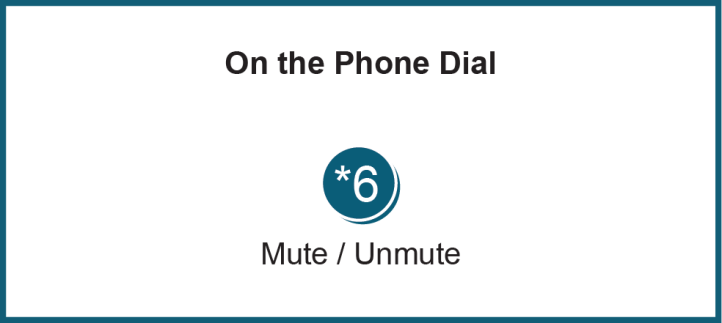 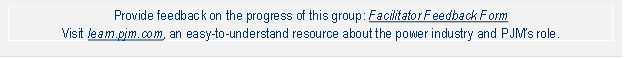 Future Agenda Items (2:55)Future Meeting DatesJune 30, 20169:00 a.m.Wilmington, DEJuly 28, 20169:00 a.m.Wilmington, DEAugust 25, 20169:00 a.m.Wilmington, DESeptember 29, 20169:00 a.m.Wilmington, DEOctober 27, 20169:00 a.m.Wilmington, DENovember 17, 20169:00 a.m.Wilmington, DEDecember 22, 20169:00 a.m.Wilmington, DE